Leerjaar 3 BLOK 4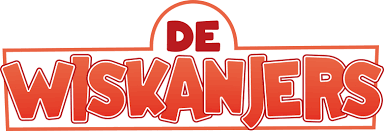 Les 5 – De uitkomst van bewerkingen schatten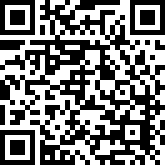 Les 6 – Driehoeken 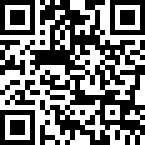 Les 7 – Cijferen: optellen tot 1 000 zonder onthouden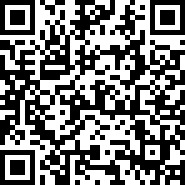 Les 8 – Betalen, teruggeven, wisselen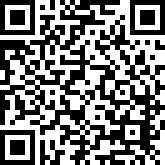 Les 10 – Relatie tussen twee en drie dimensies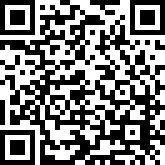 Les 12 – De omtrek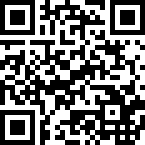 Les 14 – Cijferen: optellen tot 1 000 met onthouden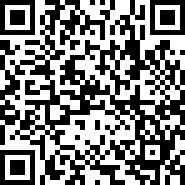 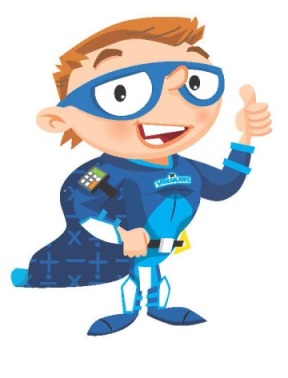 